Temat „ Już po świętach.”Drodzy uczniowie, święta już za nami. Opowiedzcie, jak wyglądały święta w Waszych domach, jakie potrawy przygotowaliście.Nazwijcie te, które widzicie na obrazie.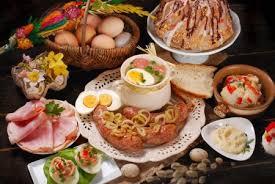 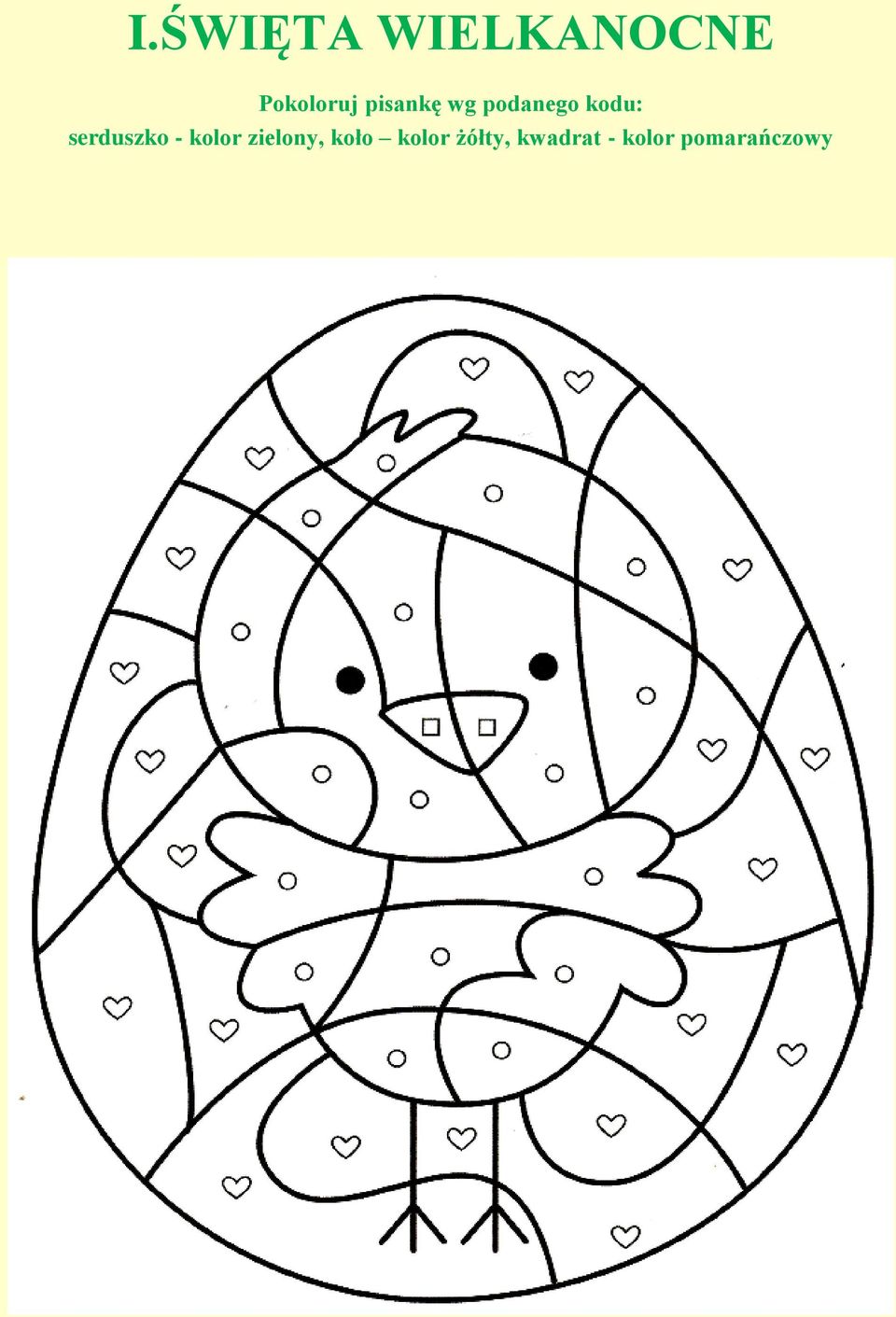 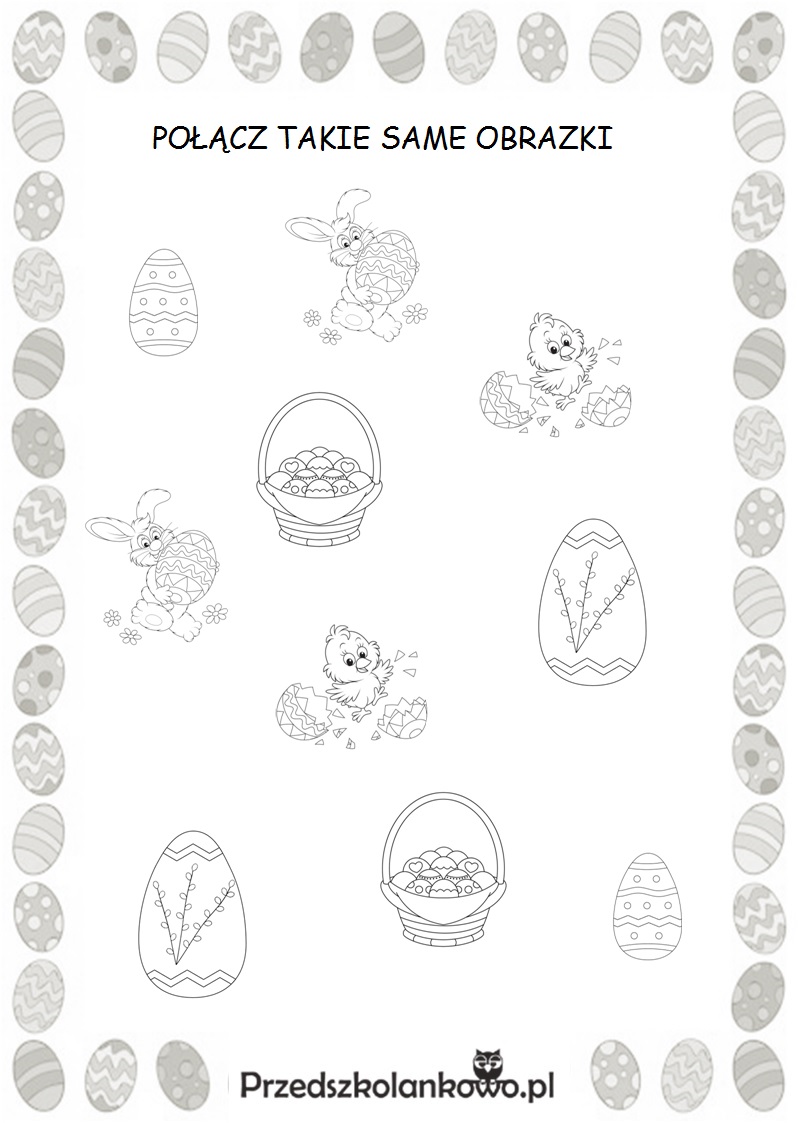 